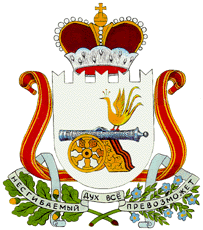  Администрация                                         Издешковского сельского поселения Сафоновского района Смоленской области ПОСТАНОВЛЕНИЕО внесении изменения в Административный регламент предоставления муниципальной услуги «Присвоение адреса объекту адресации, изменение и аннулирование такого адреса», утвержденный постановлением Администрации Издешковского сельского поселения Сафоновского района Смоленской области от 31.05.2023 № 30Во исполнение Плана оптимизации государственных и муниципальных услуг, одобренного Подкомиссией по совершенствованию процессов предоставления государственных и муниципальных услуг Правительственной комиссии по цифровому развитию, использованию информационных технологий для улучшения качества жизни и условий ведения предпринимательской деятельности (Протокол 
от 31.01.2023 № ЕК-П10-7пр), в рамках выполнения плана-графика реализации Концепции 24 на 7,  письмом Министерства Смоленской области по внутренней политике от 02.11.2023 об установлении предельного срока исполнения муниципальной услуги, Порядком разработки и утверждения административных регламентов предоставления муниципальных услуг, утверждённым постановлением Администрации Издешковского сельского поселения Сафоновского района Смоленской области от 19.04.2012 № 9/2, руководствуясь Уставом Издешковского сельского поселения Сафоновского района Смоленской областиАдминистрация Издешковского сельского поселения Сафоновского района Смоленской областиПОСТАНОВЛЯЕТ:1. Внести изменение в Административный регламент предоставления муниципальной услуги «Присвоение адреса объекту адресации, изменение и аннулирование такого адреса», утвержденный постановлением Администрации Издешковского сельского поселения Сафоновского района Смоленской области от 31.05.2023 № 30, изложив пункт 2.6 в следующей редакции:«2.6. Срок предоставления муниципальной услуги составляет 5 рабочих дней со дня поступления заявления о предоставлении Услуги».2. Считать утратившим силу постановление Администрации Издешковского сельского поселения Сафоновского района Смоленской области от 28.09.2023 № 55 «О внесении изменения в Административный регламент предоставления муниципальной услуги «Присвоение адреса объекту адресации, изменение и аннулирование такого адреса», утвержденный постановлением Администрации Издешковского сельского поселения Сафоновского района Смоленской области от 31.05.2023 № 30».3. Считать настоящее постановление неотъемлемой частью постановления от 31.05.2023 № 30 «Об утверждении Административного регламента предоставления муниципальной услуги «Присвоение адреса объекту адресации, изменение и аннулирование такого адреса»».4. Разместить настоящее постановление на официальном сайте Администрации Издешковского сельского поселения Сафоновского района Смоленской области в информационно-телекоммуникационной сети «Интернет».Глава муниципального образованияИздешковского сельского поселения Сафоновского района Смоленской области                        Е.В. Триппель09.11.2023№ 63с. Издешковос. Издешковос. Издешково